Publicado en  el 27/05/2014 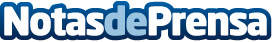 50 Rallyes Rías Baixas, el equipo Suzuki-Repsol presente con todas sus fuerzas.La prueba del sur de Galicia llega a su edición número 50 y el equipo Suzuki-Repsol no quiere perderse las bodas de oro de una de las pruebas míticas del calendario, por ello en Vigo estarán presentes todos los pilotos de la marca.Datos de contacto:SuzukiNota de prensa publicada en: https://www.notasdeprensa.es/50-rallyes-rias-baixas-el-equipo-suzuki-repsol_1 Categorias: Automovilismo Industria Automotriz http://www.notasdeprensa.es